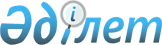 О внесении изменений в решение Сырымского районного маслихата от 24 декабря 2015 года № 33-2 "О районном бюджете на 2016 - 2018 годы"
					
			Утративший силу
			
			
		
					Решение Сырымского районного маслихата Западно-Казахстанской области от 17 февраля 2016 года № 35-2. Зарегистрировано Департаментом юстиции Западно-Казахстанской области 2 марта 2016 года № 4282. Утратило силу решением Сырымского районного маслихата Западно-Казахстанской области от 10 марта 2017 года № 12-4      Сноска. Утратило силу решением Сырымского районного маслихата Западно-Казахстанской области от 10.03.2017 № 12-4 (вводится в действие со дня первого официального опубликования).

      Примечание РЦПИ.

      В тексте документа сохранена пунктуация и орфография оригинала.

      В соответствии с Бюджетным кодексом Республики Казахстан от 4 декабря 2008 года, Законом Республики Казахстан "О местном государственном управлении и самоуправлении в Республике Казахстан" от 23 января 2001 года, районный маслихат РЕШИЛ:

      Внести в решение Сырымского районного маслихата от 24 декабря 2015 года №33-2 "О районном бюджете на 2016-2018 годы" (зарегистрированное в Реестре государственной регистрации нормативных правовых актов за №4230, опубликованное 29 января 2016 года в информационно-правовой системе "Әділет") следующие изменения:

      пункт 1 изложить в следующей редакции:

      "1. Утвердить районный бюджет на 2016-2018 годы согласно приложениям 1, 2 и 3 соответственно, в том числе на 2016 год в следующих объемах:

      1) доходы – 3 445 164 тысячи тенге:

      налоговые поступления – 286 715 тысяч тенге;

      неналоговые поступления – 2 500 тысяч тенге;

      поступления от продажи основного капитала – 720 тысяч тенге;

      поступления трансфертов – 3 155 229 тысяч тенге;

      2) затраты – 3 464 446 тысяч тенге;

      3) чистое бюджетное кредитование – 31 316 тысяч тенге:

      бюджетные кредиты – 44 541 тысяча тенге;

      погашение бюджетных кредитов – 13 225 тысяч тенге;

      4) сальдо по операциям с финансовыми активами – 0 тенге:

      приобретение финансовых активов – 0 тенге;

      поступления от продажи финансовых активов государства – 0 тенге;

      5) дефицит (профицит) бюджета – -50 598 тысяч тенге;

      6) финансирование дефицита (использование профицита) бюджета – 50 598 тысяч тенге;

      поступление займов – 44 541 тысяча тенге;

      погашение займов – 13 225 тысяч тенге;

      используемые остатки бюджетных средств – 19 282 тысячи тенге.".

      2. Приложение 1 к указанному решению изложить в новой редакции согласно приложению 1 к настоящему решению.

      3. Главному специалисту аппарата Сырымского районного маслихата (А.Орашева) обеспечить государственную регистрацию данного решения в органах юстиции, его официальное опубликование в средствах массовой информации и в информационно-правовой системе "Әділет".

      4. Настоящее решение вводится в действие с 1 января 2016 года.

 Районный бюджет на 2016 год            тысяч тенге


					© 2012. РГП на ПХВ «Институт законодательства и правовой информации Республики Казахстан» Министерства юстиции Республики Казахстан
				
      Председатель сессии

А.Табишев

      Исполняющий обязанности
секретаря маслихата

Х.Мусагалиев
Приложение 1
к решению Сырымского
районного маслихата
№35-2 от 17 февраля 2016 годаПриложение 1
к решению Сырымского
районного маслихата
№33-2 от 24 декабря 2015 годаКатегория 

Категория 

Категория 

Категория 

Категория 

Сумма

Класс

Класс

Класс

Класс

Сумма

Подкласс

Подкласс

Подкласс

Сумма

Специфика

Специфика

Сумма

Наименование

Сумма

1

2

3

4

5

6

1) Доходы

 3 445 164

1

Налоговые поступления

286 715

01

Подоходный налог

128 346

2

Индивидуальный подоходный налог

128 346

03

Социальный налог

115 098

1

Социальный налог

115 098

04

Hалоги на собственность

37 171

1

Hалоги на имущество

19 835

3

Земельный налог

1 210

4

Hалог на транспортные средства

13 926

5

Единый земельный налог

2 200

05

Внутренние налоги на товары, работы и услуги

5 280

2

Акцизы

1 800

3

Поступления за использование природных и других ресурсов

230

4

Сборы за ведение предпринимательской и профессиональной деятельности

3 250

08

Обязательные платежи, взимаемые за совершение юридически значимых действий и (или) выдачу документов уполномоченными на то государственными органами или должностными лицами

820

1

Государственная пошлина

820

2

Неналоговые поступления

2 500

01

Доходы от государственной собственности

2 200

5

Доходы от аренды имущества, находящегося в государственной собственности

2 200

06

Прочие неналоговые поступления

300

1

Прочие неналоговые поступления

300

3

Поступления от продажи основного капитала

720

01

Продажа государственного имущества, закрепленного за государственными учреждениями

720

1

Продажа государственного имущества, закрепленного за государственными учреждениями

720

4

Поступления трансфертов 

3 155 229

02

Трансферты из вышестоящих органов государственного управления

3 155 229

2

Трансферты из областного бюджета

3 155 229

Функциональная группа

Функциональная группа

Функциональная группа

Функциональная группа

Функциональная группа

Сумма

Функциональная подгруппа

Функциональная подгруппа

Функциональная подгруппа

Функциональная подгруппа

Сумма

Администратор бюджетных программ

Администратор бюджетных программ

Администратор бюджетных программ

Сумма

Бюджетная программа

Бюджетная программа

Сумма

Наименование

Сумма

2) Затраты

 3 464 446

01

Государственные услуги общего характера

300 145

1

Представительные, исполнительные и другие органы, выполняющие общие функции государственного управления

267 354

112

Аппарат маслихата района (города областного значения)

21 329

001

Услуги по обеспечению деятельности маслихата района (города областного значения)

16 799

003

Капитальные расходы государственного органа 

4 530

122

Аппарат акима района (города областного значения)

69 803

001

Услуги по обеспечению деятельности акима района (города областного значения)

69 803

123

Аппарат акима района в городе, города районного значения, поселка, села, сельского округа

176 222

001

Услуги по обеспечению деятельности акима района в городе, города районного значения, поселка, села, сельского округа

176 222

2

Финансовая деятельность

1 000

459

Отдел экономики и финансов района (города областного значения)

1 000

010

Приватизация, управление коммунальным имуществом, постприватизационная деятельность и регулирование споров, связанных с этим

1 000

9

Прочие государственные услуги общего характера

31 791

458

Отдел жилищно-коммунального хозяйства, пассажирского транспорта и автомобильных дорог района (города областного значения)

13 663

001

Услуги по реализации государственной политики на местном уровне в области жилищно-коммунального хозяйства, пассажирского транспорта и автомобильных дорог 

13 663

459

Отдел экономики и финансов района (города областного значения)

18 128

001

Услуги по реализации государственной политики в области формирования и развития экономической политики, государственного планирования, исполнения бюджета и управления коммунальной собственностью района (города областного значения)

18 128

02

Оборона

2 934

1

Военные нужды

2 934

122

Аппарат акима района (города областного значения)

2 934

005

Мероприятия в рамках исполнения всеобщей воинской обязанности

2 934

04

Образование

2 007 511

1

Дошкольное воспитание и обучение

83 142

464

Отдел образования района (города областного значения)

83 142

009

Обеспечение деятельности организаций дошкольного воспитания и обучения

71 752

040

Реализация государственного образовательного заказа в дошкольных организациях образования

11 390

2

Начальное, основное среднее и общее среднее образование

1 853 705

123

Аппарат акима района в городе, города районного значения, поселка, села, сельского округа

1 759

005

Организация бесплатного подвоза учащихся до школы и обратно в сельской местности

1 759

457

Отдел культуры, развития языков, физической культуры и спорта района (города областного значения)

44 063

017

Дополнительное образование для детей и юношества по спорту

44 063

464

Отдел образования района (города областного значения)

1 807 883

003

Общеобразовательное обучение

1 694 471

006

Дополнительное образование для детей

113 412

9

Прочие услуги в области образования

70 664

464

Отдел образования района (города областного значения)

70 664

001

Услуги по реализации государственной политики на местном уровне в области образования

11 660

005

Приобретение и доставка учебников, учебно-методических комплексов для государственных учреждений образования района (города областного значения)

14 700

007

Проведение школьных олимпиад, внешкольных мероприятий и конкурсов районного (городского) масштаба

345

015

Ежемесячные выплаты денежных средств опекунам (попечителям) на содержание ребенка - сироты (детей-сирот), и ребенка (детей), оставшегося без попечения родителей

10 977

029

Обследование психического здоровья детей и подростков и оказание психолого-медико-педагогической консультативной помощи населению

17 990

067

Капитальные расходы подведомственных государственных учреждений и организаций

14 992

05

Здравоохранение

400

9

Прочие услуги в области здравоохранения

400

123

Аппарат акима района в городе, города районного значения, поселка, села, сельского округа

400

002

Организация в экстренных случаях доставки тяжелобольных людей до ближайшей организации здравоохранения, оказывающей врачебную помощь

400

06

Социальная помощь и социальное обеспечение

188 078

1

Социальное обеспечение

40 158

451

Отдел занятости и социальных программ района (города областного значения)

39 083

005

Государственная адресная социальная помощь

6 683

016

Государственные пособия на детей до 18 лет

32 400

464

Отдел образования района (города областного значения)

1 075

030

Содержание ребенка (детей), переданного патронатным воспитателям

1 075

2

Социальная помощь

122 024

451

Отдел занятости и социальных программ района (города областного значения)

122 024

002

Программа занятости

47 387

006

Оказание жилищной помощи

3 210

007

Социальная помощь отдельным категориям нуждающихся граждан по решениям местных представительных органов

16 054

010

Материальное обеспечение детей-инвалидов, воспитывающихся и обучающихся на дому

1 145

014

Оказание социальной помощи нуждающимся гражданам на дому

35 809

017

Обеспечение нуждающихся инвалидов обязательными гигиеническими средствами и предоставление услуг специалистами жестового языка, индивидуальными помощниками в соответствии с индивидуальной программой реабилитации инвалида

18 029

023

Обеспечение деятельности центров занятости населения

390

9

Прочие услуги в области социальной помощи и социального обеспечения

25 896

451

Отдел занятости и социальных программ района (города областного значения)

25 793

001

Услуги по реализации государственной политики на местном уровне в области обеспечения занятости и реализации социальных программ для населения 

25 080

011

Оплата услуг по зачислению, выплате и доставке пособий и других социальных выплат

713

458

Отдел жилищно-коммунального хозяйства, пассажирского транспорта и автомобильных дорог района (города областного значения)

103

050

Реализация Плана мероприятий по обеспечению прав и улучшению качества жизни инвалидов в Республике Казахстан на 2012 – 2018 годы

103

07

Жилищно-коммунальное хозяйство

303 582

1

Жилищное хозяйство

3 763

458

Отдел жилищно-коммунального хозяйства, пассажирского транспорта и автомобильных дорог района (города областного значения)

3 563

003

Организация сохранения государственного жилищного фонда

1 263

004

Обеспечение жильем отдельных категорий граждан

2 300

466

Отдел архитектуры, градостроительства и строительства района (города областного значения)

200

004

Проектирование, развитие и (или) обустройство инженерно-коммуникационной инфраструктуры

200

2

Коммунальное хозяйство

275 436

458

Отдел жилищно-коммунального хозяйства, пассажирского транспорта и автомобильных дорог района (города областного значения)

29 836

012

Функционирование системы водоснабжения и водоотведения

25 786

027

Организация эксплуатации сетей газификации, находящихся в коммунальной собственности районов (городов областного значения)

4 050

466

Отдел архитектуры, градостроительства и строительства района (города областного значения)

245 600

005

Развитие коммунального хозяйства

234 853

006

Развитие системы водоснабжения и водоотведения 

10 747

3

Благоустройство населенных пунктов

24 383

123

Аппарат акима района в городе, города районного значения, поселка, села, сельского округа

11 513

008

Освещение улиц населенных пунктов

5 813

009

Обеспечение санитарии населенных пунктов

4 500

011

Благоустройство и озеленение населенных пунктов

1 200

458

Отдел жилищно-коммунального хозяйства, пассажирского транспорта и автомобильных дорог района (города областного значения)

12 870

015

Освещение улиц в населенных пунктах

10 887

018

Благоустройство и озеленение населенных пунктов

1 983

08

Культура, спорт, туризм и информационное пространство

353 147

1

Деятельность в области культуры

172 797

457

Отдел культуры, развития языков, физической культуры и спорта района (города областного значения)

172 797

003

Поддержка культурно-досуговой работы

172 797

2

Спорт

31 634

457

Отдел культуры, развития языков, физической культуры и спорта района (города областного значения)

31 634

008

Развитие массового спорта и национальных видов спорта 

910

009

Проведение спортивных соревнований на районном (города областного значения) уровне

28 584

010

Подготовка и участие членов сборных команд района (города областного значения) по различным видам спорта на областных спортивных соревнованиях

2 140

3

Информационное пространство

90 071

456

Отдел внутренней политики района (города областного значения)

9 700

002

Услуги по проведению государственной информационной политики 

9 700

457

Отдел культуры, развития языков, физической культуры и спорта района (города областного значения)

80 371

006

Функционирование районных (городских) библиотек

80 371

9

Прочие услуги по организации культуры, спорта, туризма и информационного пространства

58 645

456

Отдел внутренней политики района (города областного значения)

29 999

001

Услуги по реализации государственной политики на местном уровне в области информации, укрепления государственности и формирования социального оптимизма граждан

15 162

003

Реализация мероприятий в сфере молодежной политики

14 837

457

Отдел культуры, развития языков, физической культуры и спорта района (города областного значения)

28 646

001

Услуги по реализации государственной политики на местном уровне в области культуры, развития языков, физической культуры и спорта 

13 346

032

Капитальные расходы подведомственных государственных учреждений и организаций

15 300

10

Сельское, водное, лесное, рыбное хозяйство, особо охраняемые природные территории, охрана окружающей среды и животного мира, земельные отношения

117 630

1

Сельское хозяйство

61 179

459

Отдел экономики и финансов района (города областного значения)

13 386

099

Реализация мер по оказанию социальной поддержки специалистов

13 386

473

Отдел ветеринарии района (города областного значения)

28 500

001

Услуги по реализации государственной политики на местном уровне в сфере ветеринарии

12 905

005

Обеспечение функционирования скотомогильников (биотермических ям)

1 800

006

Организация санитарного убоя больных животных

1 500

007

Организация отлова и уничтожения бродячих собак и кошек

2 100

008

Возмещение владельцам стоимости изымаемых и уничтожаемых больных животных, продуктов и сырья животного происхождения

8 323

010

Проведение мероприятий по идентификации сельскохозяйственных животных

1 872

477

Отдел сельского хозяйства и земельных отношений района (города областного значения)

19 293

001

Услуги по реализации государственной политики на местном уровне в сфере сельского хозяйства и земельных отношений

19 293

9

Прочие услуги в области сельского, водного, лесного, рыбного хозяйства, охраны окружающей среды и земельных отношений

56 451

473

Отдел ветеринарии района (города областного значения)

56 451

011

Проведение противоэпизоотических мероприятий

56 451

11

Промышленность, архитектурная, градостроительная и строительная деятельность

11 933

2

Архитектурная, градостроительная и строительная деятельность

11 933

466

Отдел архитектуры, градостроительства и строительства района (города областного значения)

11 933

001

Услуги по реализации государственной политики в области строительства, улучшения архитектурного облика городов, районов и населенных пунктов области и обеспечению рационального и эффективного градостроительного освоения территории района (города областного значения)

11 933

12

Транспорт и коммуникации

130 020

1

Автомобильный транспорт

130 020

458

Отдел жилищно-коммунального хозяйства, пассажирского транспорта и автомобильных дорог района (города областного значения)

130 020

023

Обеспечение функционирования автомобильных дорог

26 000

045

Капитальный и средний ремонт автомобильных дорог районного значения и улиц населенных пунктов

104 020

13

Прочие

33 865

3

Поддержка предпринимательской деятельности и защита конкуренции

9 248

469

Отдел предпринимательства района (города областного значения)

9 248

001

Услуги по реализации государственной политики на местном уровне в области развития предпринимательства 

9 248

9

Прочие

24 617

123

Аппарат акима района в городе, города районного значения, поселка, села, сельского округа

15 500

040

Реализация мер по содействию экономическому развитию регионов в рамках Программы "Развитие регионов"

15 500

457

Отдел культуры, развития языков, физической культуры и спорта района (города областного значения)

3 318

040

Реализация мер по содействию экономическому развитию регионов в рамках Программы "Развитие регионов" 

3 318

459

Отдел экономики и финансов района (города областного значения)

5 799

012

Резерв местного исполнительного органа района (города областного значения) 

5 799

14

Обслуживание долга

0

1

Обслуживание долга

0

459

Отдел экономики и финансов района (города областного значения)

0

021

Обслуживание долга местных исполнительных органов по выплате вознаграждений и иных платежей по займам из областного бюджета

0

15

Трансферты

15 201

1

Трансферты

15 201

459

Отдел экономики и финансов района (города областного значения)

15 201

006

Возврат неиспользованных (недоиспользованных) целевых трансфертов

11

051

Трансферты органам местного самоуправления 

15 190

3) Чистое бюджетное кредитование

31 316

Бюджетные кредиты

44 541

10

Сельское, водное, лесное, рыбное хозяйство, особо охраняемые природные территории, охрана окружающей среды и животного мира, земельные отношения

44 541

1

Сельское хозяйство

44 541

459

Отдел экономики и финансов района (города областного значения)

44 541

018

Бюджетные кредиты для реализации мер социальной поддержки специалистов

44 541

Категория

Категория

Категория

Категория

Категория

Сумма

Класс

Класс

Класс

Класс

Сумма

Подкласс

Подкласс

Подкласс

Сумма

Специфика

Специфика

Сумма

Наименование

Сумма

5

Погашение бюджетных кредитов

13 225

01

Погашение бюджетных кредитов

13 225

1

Погашение бюджетных кредитов, выданных из государственного бюджета

13 225

4) Сальдо по операциям с финансовыми активами

0

Функциональная группа

Функциональная группа

Функциональная группа

Функциональная группа

Функциональная группа

Сумма

Функциональная подгруппа

Функциональная подгруппа

Функциональная подгруппа

Функциональная подгруппа

Сумма

Администратор бюджетных программ

Администратор бюджетных программ

Администратор бюджетных программ

Сумма

Бюджетная программа

Бюджетная программа

Сумма

Наименование

Сумма

Приобретение финансовых активов

0

Категория

Категория

Категория

Категория

Категория

Сумма

Класс

Класс

Класс

Класс

Сумма

Подкласс

Подкласс

Подкласс

Сумма

Специфика

Специфика

Сумма

Наименование

Сумма

6

Поступление от продажи финансовых активов государства

0

01

Поступление от продажи финансовых активов государства

0

2

Поступление от продажи финансовых активов за пределами страны

0

5) Дефицит (профицит) бюджета

-50 598

6) Финансирования (использования профицита) бюджета

50 598

7

Поступления займов

44 541

01

Внутренние государственные займы

44 541

2

Договоры займа

44 541

3

Займы, получаемые местным исполнительным органом района (города областного значения) 

44 541

16

Погашение займов

13 225

01

Погашение займов

13 225

459

Отдел экономики и финансов района (города областного значения)

13 225

005

Погашение долга местного исполнительного органа перед вышестоящим бюджетом

13 225

8

Используемые остатки бюджетных средств

19 282

01

Остатки бюджетных средств

19 282

1

Свободные остатки бюджетных средств

19 282

1

Свободные остатки бюджетных средств

19 282

